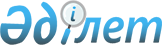 Об утверждении Стандарта оказания государственной услуги по апостилированию официальных документов, исходящих из органов образования, науки и учебных заведений Республики Казахстан
					
			Утративший силу
			
			
		
					Приказ Министра образования и науки Республики Казахстан от 30 ноября 2007 года № 591. Зарегистрирован в Министерстве юстиции Республики Казахстан 14 декабря 2007 года № 5042. Утратил силу приказом Министра образования и науки Республики Казахстан от 21 сентября 2012 года № 433

      Сноска. Утратил силу приказом Министра образования и науки РК от 21.09.2012 № 433 (вводится в действие по истечении десяти календарных дней после дня его первого официального опубликования).      В соответствии с  постановлением Правительства Республики Казахстан от 30 июня 2007 года N 558 "Об утверждении Типового стандарта оказания государственной услуги" ПРИКАЗЫВАЮ:

      1. Утвердить прилагаемый Стандарт оказания государственной услуги по апостилированию на официальных документах, исходящих из органов образования, науки и учебных заведений Республики Казахстан. 

      2. Комитету по контролю в сфере образования и науки (Н. Калабаев) представить настоящий приказ в установленном порядке на государственную регистрацию в Министерство юстиции Республики Казахстан. 

      3. Настоящий приказ вводится в действие по истечении десяти календарных дней после дня его первого официального публикования. 

      4. Контроль за исполнением настоящего приказа возложить на вице-министра образования и науки Республики Казахстан К. Шамшидинову.       Министр 

Утвержден приказом         

Министра образования и науки    

Республики Казахстан        

от 30 ноября 2007 года N 591     

  СТАНДАРТ 

оказания государственной услуги 

по апостилированию официальных документов, исходящих из органов 

образования и науки, учебных заведений Республики Казахстан  

  1. Общие положения 

      1. Данный Стандарт определяет порядок оказания государственной услуги по апостилированию официальных документов - удостоверение подлинности подписи лица, подписавшего документ, и подтверждение его полномочий, а также подлинность печати или штампа, которыми скреплен этот документ. Проставление апостиля является обеспечением гарантии подлинности и надлежащего оформления апостилируемых документов, предназначенных для действия на территории стран-участниц Гаагской конвенции с целью освобождения документов от необходимости дипломатической или консульской легализации (далее - государственная услуга). 

      2. Форма оказываемой государственной услуги: частично автоматизированная. 

      3. Государственная услуга осуществляется на основании  Закона Республики Казахстан "О присоединении Республики Казахстан к Конвенции, отменяющей требование легализации иностранных официальных документов",  постановления Правительства Республики Казахстан от 24 апреля 2001 года N 545 "О мерах по реализации положений Конвенции, отменяющей требование легализации иностранных официальных документов (Гаага, 5 октября 1961 года)", приказа Министра юстиции Республики Казахстан от 4 июня 2001 года  N 67 "Об утверждении Единых правил о порядке и условиях проставления апостиля на официальных документах, исходящих из государственных органов, а также от нотариусов Республики Казахстан" (зарегистрированный в Реестре государственной регистрации нормативных правовых актов за N 1536). 

      4. Государственная услуга оказывается Управлением внешних экзаменов Комитета по контролю в сфере образования и науки Министерства образования и науки Республики Казахстан (далее - Комитет). 

      5. Формой завершения оказываемой государственной услуги является выдача заапостелированных документов. 

      6. Государственная услуга оказывается физическим и юридическим лицам (далее - потребители). 

      7. Сроки ограничений по времени при оказании государственной услуги: 

      1) ожидание в очереди при сдачи документов - не более одного часа; 

      2) при выдаче апостилированных документов максимально допустимое время ожидания в очереди - не более одного часа; 

      3) рассмотрение документов осуществляется в течение 3-х дней с момента их поступления, при необходимости дополнительной проверки соответствующих документов рассмотрение документов продлевается до 15 дней. 

      8. За оказание государственной услуги взимается государственная пошлина, которая в соответствии с  Кодексом Республики Казахстан "О налогах и других обязательных платежах в бюджет (Налоговый кодекс)" составляет 20 процентов от минимального расчетного показателя установленного на день уплаты государственной пошлины. 

      9. Полная информация о порядке оказания государственной услуги располагается на официальном сайте Комитета (www.educontrol.kz). 

      10. Государственная услуга предоставляется ежедневно, за исключением субботы и воскресенья. Прием документов осуществляется с 9 00 до 11 00 часов, выдача документов производится с 16 00 до 18 00 часов. 

      Предварительная запись и ускоренное оформление услуги не ведется. 

      11. Услуга оказывается в здании "Дом Министерств".  

  2. Порядок оказания государственной услуги 

      12. Для апостилирования официальных документов представляются: 

      1) документ удостоверяющий личность; 

      2) документы об образовании (оригинал); 

      3) квитанцию об оплате государственной пошлины; 

      4) доверенность, засвидетельствованная нотариально, в случае, если заявитель не может обратиться лично. 

      13. Для получения государственной услуги заполнение бланков, заявлений не требуется. 

      14. Услуга оказывается по адресу г. Астана, Левый берег Реки Ишим, "Дом Министерств", N 35 подъезд 11, 833 кабинет. 

      Телефон: (8-7172) 74-23-72; 74-23-99 (www.educontrol.kz). 

      15. Документы потребителей, представленные для оказание государственной услуги регистрируются в "Книге регистрации документов проставления апостиля". 

      16. Выдача документов производятся согласно графику, указанного в пункте 10 настоящего стандарта. 

      Для получения апостилированных документов требуется личное посещение потребителя или лица, уполномоченного по доверенности потребителем. 

      17. Документы, представляемые для проставления апостиля, должны быть написаны ясно и четко, подписи должностных лиц и оттиски печатей должны быть отчетливыми. 

      Апостиль не проставляется на копиях официальных документов, исходящих из органов образования и науки, учебных заведений Республики Казахстан. 

      Основанием для отказа в предоставлении государственной услуги является: 

      1) непредоставление полного пакета документов указанных в пункте 12 настоящего стандарта; 

      2) неправильное заполнение документов, представленных для проставления апостиля; 

      3) непредставление подтверждения на документы об образовании, исходящие из организации образования. 

      В случае отказа в проставлении апостиля, обратившемуся лицу в течение 10 дней со дня принятия документа дается мотивированный отказ с указанием причин в письменной форме. 

      Отказ может быть обжалован в судебном порядке.  

  3. Принципы работы 

      18. Деятельность Комитета основывается на принципах: 

      1) соблюдения конституционных прав и свобод человека; 

      2) законности при исполнении служебного долга; 

      3) вежливости; 

      4) предоставления исчерпывающей и полной информации; 

      5) защиты и конфиденциальности информации.  

  4. Результаты работы 

      19. Результаты оказания государственной услуги потребителям измеряются показателями качества и доступности в соответствии с  приложением 1 к настоящему стандарту. 

      20. Целевые значения показателей качества и доступности государственных услуг, по которым оценивается работа государственного органа, учреждения или иных субъектов, оказывающих государственные услуги, ежегодно утверждаются специально созданными рабочими группами.  

  5. Порядок обжалования 

      21. При необходимости обжаловать действия (бездействие) уполномоченных должностных лиц потребитель может обратиться к председателю Комитета (тел: (87172) 74-23-49, imankul@educontrol.kz). 

      Если потребитель не будет удовлетворен принятыми мерами или вопрос требует рассмотрения вышестоящей инстанцией, потребитель может направить жалобу письменно Министру образования и науки Республики Казахстан. 

      22. Жалобы принимаются в письменном виде по почте либо нарочно через канцелярию Министерства образования и науки Республики Казахстан, по адресу г. Астана, Левый берег реки Ишим, "Дом Министерств", N 35 подъезд 11, 801 кабинет в рабочие дни. 

      23. Рассмотрение жалоб, поступивших в Министерство образования и науки Республики Казахстан, осуществляется в порядке и сроки, предусмотренные законодательством Республики Казахстан. 

      Обращения, поданные в порядке, установленном законодательством, подлежат обязательному приему, регистрации, учету и рассмотрению.  

  6. Контактная информация 

      24. Прием потребителей осуществляется в соответствии с установленным графиком работы Комитета. 

      Контактные данные департаментов образования областей и городов Астаны, Алматы указаны в  приложении 2 к настоящему стандарту (www.educontrol.kz). 

Приложение 1                  

к Стандарту оказания государственной     

услуги по апостилированию на         

официальных документах, исходящих из     

органов образования, науки и учебных     

заведений Республики Казахстан        

         Таблица. Значения показателей качества и доступности 

   Приложение 2                  

к Стандарту оказания государственной     

услуги по апостилированию на         

официальных документах, исходящих из     

органов образования, науки и учебных     

заведений Республики Казахстан        

               Контактные данные департаментов образования 

                  областей и городов Астаны, Алматы 
					© 2012. РГП на ПХВ «Институт законодательства и правовой информации Республики Казахстан» Министерства юстиции Республики Казахстан
				Показатели качества и доступности Нормативное 

значение 

показателя Целевое 

значение 

показателя в 

последующем 

году Текущее 

значение 

показателя 

в отчетном 

году 1. Своевременность 
1.1. % (доля) случаев 

предоставления услуги 

в установленный срок 

с момента сдачи документа 1.2. % (доля) 

потребителей, ожидавших 

получения услуги в очереди 

не более 40 минут 2. Качество 
2.1. % (доля) 

потребителей, 

удовлетворенных 

качеством процесса 

предоставления услуги 2.2. % (доля) случаев 

правильно оформленных 

документов должностным 

лицом 3. Доступность 
3.1. % (доля) 

потребителей, 

удовлетворенных 

качеством и информацией 

о порядке предоставления 

услуги 3.2. % (доля) случаев 

правильно заполненных 

потребителем документов 

и сданных с первого раза 3.3. % (доля) услуг, 

информации о которых 

доступно через Интернет 4. Процесс обжалования 
4.1. % (доля) 

обоснованных жалоб общему 

количеству обслуженных 

потребителей по данному 

виду услуг 4.2. % (доля) 

обоснованных жалоб, 

рассмотренных и 

удовлетворенных в 

установленный срок 4.3. % (доля) 

потребителей, 

удовлетворенных с 

существующим порядком 

обжалования 4.4. % (доля) 

потребителей, 

удовлетворенных сроками 

обжалования 5. Вежливость 
5.1. % (доля) 

потребителей, 

удовлетворенных 

вежливостью персонала N 

п/п Наименование Адрес расположения Контактные 

телефоны 1 Департамент 

образования города 

Астаны г. Астана 

ул. Бейбитшилик дом 

N 11 каб. 708 (87172)75-26-55 2 Департамент 

образования города 

Алматы г. Алматы 

пр. Республика дом N 4 

каб. 431 (8727)272-11-00 3 Департамент 

образования 

Акмолинской области г. Кокшетау 

ул. Сатпаева дом N 1 

каб. 305 (87162)25-32-95 4 Департамент 

образования 

Алматинской области г. Талдыкорган 

ул. Кабанбай батыр, 

дом N 26 (8-7282)27-25-91 5 Департамент 

образования 

Актюбинской области г. Актобе 

пр. Абылкайрхана, 

дом N 40 (87132)56-04-61 

(87132)56-44-21 6 Департамент 

образования 

Атырауской области г. Атырау, 

ул. Айтеке би, 

дом N 77 (87122)35-43-27 

(87122)35-49-65 7 Департамент 

образования 

Восточно- 

Казахстанской 

области г. Усть-каменагорск 

ул. Карл Либкнехт, N 19 (87232)570-144 

(87232)570-150 

(87232)570-156 

(87232)570-154 

(87232)570-158 8 Департамент 

образования 

Жамбылской области г. Тараз, 

ул. Бектурганова, 

дом N 6 инд:080012 (87262) 

45-23-34 9 Департамент 

образования 

Западно- 

Казахстанской 

области г. Орал 

ул. С. Ескалиева 

дом N 72 (87112)260474 10 Департамент 

образования 

Карагандинской 

области г. Караганда 

ул. А. Алиханова 

дом N 19 (87212)412243 11 Департамент 

образования 

Костанайской 

области г. Костанай 

пр. Аль-Фараби, 

дом N 56 (87142)57-53-17 12 Департамент 

образования 

Кызылординской 

области г. Кызылорда 

ул. Коркыт Ата 

дом N 24 А (87242)279238 

(87242)279237 13 Департамент 

образования 

Мангистауской 

области г. Актау 13 м/р, N 47 (7292)42-14-60 

(87292)43-51-15 14 Департамент 

образования 

Павлодарской 

области г. Павлодар, 

ул. Кайырбаев, 

дом N 32 (87182)32-01-61 

(87182)32-35-00 15 Департамент 

образования 

Северо-Казахстанской 

области г. Петропавл 

ул. Қазақстан 

Конституциясы дом N 58 (7152)36-06-81 

(7152)46-94-66 16 Департамент 

образования 

Южно-Казахстанской 

области г. Шымкент 

пр. Республика, 

дом N 12 "а", 9 этаж. (87252)50-05-65 